FM-UDINUS-BM-04-15/R0LEMBAR SOAL UJIAN FAKULTAS ILMU KOMPUTER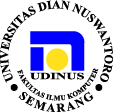 UNIVERSITAS DIAN NUSWANTORO SEMARANGJl. Imam Bonjol No. 207 Semarang Telp. 024-3575915, 024-3575916Soal I.  (80%)     Narasi Manual Prosedur Penjualan        Prosedur penjualan barang untuk pelanggan dimulai pada saat kasir mendapatkan pesanan oleh pelanggan yang datang ke toko. Kasir membuatkan nota penjualan berdasarkan keranjang barang yang di bawa pelanggan. Setalah terjadi transaksi penjualan kasir menyerahkan nota penjualan rangkap satu ke pelanggan retail beserta barang belanjanya yang sudah di bungkus dan nota penjualan rangkap dua diarsipkan. Setiap penggantian/shift kasir, kasir menyerahkan nota penjualan rangkap dua dan uang kasnya di berikan ke supervisor. Setelah supervisor menerima nota penjualan rangkap dua dan uang kasnya, supervisor melakukan update kartu stok. Setiap akhir periode (hari/bulanan) supervisor membuatkan laporan penjualan/harian/bulanan dan laporan persediaan berdasarkan nota penjualan dan kartu stok. Setiap hari supervisor menyerahkan laporan penjualan/harian/bulanan, laporan persediaan, nota penjualan dan uang kas ke asisten kepala toko untuk di koreksi dan disahkan. Selanjutnya laporan penjualan dan laporan persediaan sudah disahkan asisten kepala toko akan diserahkan laporan tersebut ke kepala toko.Berdasarkan Narasi tersebut, buatlah :FOD nyaDesain dokumen yang diperlukanSoal II ( 20 %)Apa yang dimaksud dengan formulir dan mengapa diperlukanPertimbangan apa saja yang harus dilakukan untuk merancang formulir